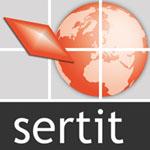 Invités : B. Allenbach, S. Battiston, S. Clandillon, P. de Fraipont, M. de Mathelin, A. Durand, H. Giraud, J.-F. Kong, C. Meyer, N. Tholey, H. Yésou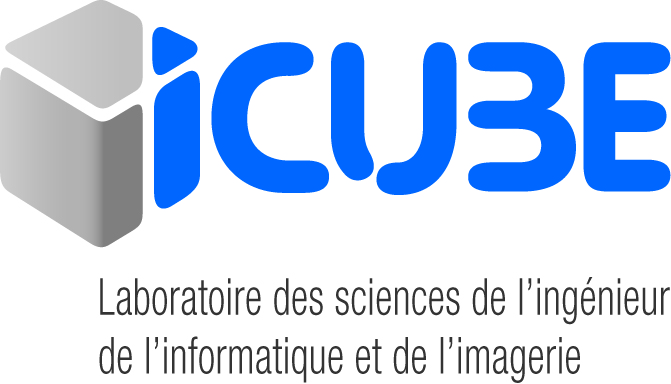 Excusés : S. Clandillon, A. Durand, H. YésouBilan 2016 – Prévisionnel 2017RHPerspectives R&T CNES / Thèses CNES 2018-2019-Thèse Baptiste Lafabrège (SDC)-Thèse XX (MIV)30 ans du SERTIT (transmis par ASP)Un plan média a été mis en place avec la personne de la communication de l'Unistra.

Des actualités sur le SERTIT seront mises en avant les prochaines semaines.
Unistra
- Magazine Savoir(s) : février / article déjà paru
- L'Actu du 10/03 : interview de Paul de Fraipont et de M. de Mathelin (30 ans du SERTIT, bilan et prospective)
- L'Actu du 24/03 : rappel sur l'événement des 30 ans auprès de la communauté scientifique
- Agenda : événement intégré dans l'agenda global de l'Unistra
- Mail : envoyé auprès des personnels Unistra
CNRS
- CNRS hebdo vraisemblablement du 9/03 et du 23/03

Au niveau des médias "externes" à nos tutelles, des sujets vont être mis en avant. Attention : pour capter l'attention des journalistes, il ne suffit pas d'annoncer les 30 ans du SERTIT et la prolongation de la certification ISO9001, il faut du novateur, une activité à mettre en avant si possible propre au SERTIT.
3 canaux : envoi par le service com' de l'Unistra
- presse régionale (invitation presse pour suivi des VIP le jour-J)
- presse nationale
- presse spécialisée (il faudra mettre en place une liste des médias à sélectionner + un contact associé)

Afin de cibler au mieux les différentes cibles des médias, il faudrait avoir quelques sujets à proposer au service de communication de l'Unistra.
Demande : avoir un texte accrocheur de 4-5 lignes par projet (il faut en dire mais pas tout pour attiser la curiosité des journalistes)
(exemple de sujets : Copernicus EMS Rapid Mapping / Eugenius / Heimdall / E2MC en national / Regiowood en régional / API Arnaud Durand / suivi de l'occupation des sols urbains et forestiers...)
Objectif :donner envie aux journalistes nationaux d'écrire un papier en amont ou après l'événement pour promouvoir le SERTIT et attirer de nouveaux prospectsfaire connaître une autre activité du SERTIT que la cartographie rapideavoir une liste de projets intéressants pouvant être mis en avant dans les supports des tutellesRésumé à faire :
- Obtenir des résumés courts des activités et projets récents du service qui après étude par l'unistra seront envoyés aux journalistes
- Lister les médias spécialisés à toucher + si possible un contact

Je vous remercie pour votre aide,
Bien à vous,

PS : d'autres sujets pourraient être abordés pour avancer au mieux au niveau organisationnel : 
- appel à participation pour récupérer les archives - images, vidéos, presse du SERTIT afin d'aider à la mise en place d'un support HISTOIRE (un seafile pour le dépot sera mis en place)
- trouver la 4° et ou 5° conférences (2 amphis seront dispos si plus de propositions) - importance d'une partie risque et reconstruction / prospective et adossement à la recherchePoint d’informationsDes chefs d’équipesBernard AllenbachStephen ClandillonPaul de FraipontArnaud DurandHenri GiraudColette MeyerNadine TholeyHervé YésouInformations généralesMichel de MathelinJean-François KongDiversRéunion Equipe de Direction Plate-forme SERTIT du 20/02/201709h30-12h00 Salle B127 - ICube Site Illkirch